ที่ อว ๐๖๑๕/๓๕๒๘                                               	                   มหาวิทยาลัยราชภัฏกำแพงเพชร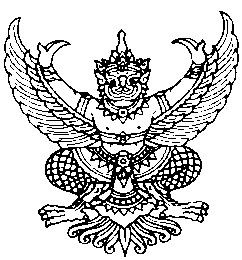                  อ.เมือง  จ.กำแพงเพชร  ๖๒๐๐๐๒๑  สิงหาคม ๒๕๖๒เรื่อง  ส่งมอบรายงานผลการประเมินความพึงพอใจของผู้รับบริการ  เรียน  นายกองค์การบริหารส่วนตำบลแม่สินสิ่งที่ส่งมาด้วย	๑. รายงานผลการประเมินความพึงพอใจของผู้รับบริการ  จำนวน ๓ เล่ม๒. แผ่นซีดี  จำนวน ๑ แผ่นตามที่ องค์การบริหารส่วนตำบลแม่สิน ได้ว่าจ้างมหาวิทยาลัยราชภัฏกำแพงเพชรดำเนินการโครงการสำรวจความพึงพอใจของผู้รับบริการ ตามมิติที่ ๒ ด้านคุณภาพการให้บริการ ขององค์กรปกครองส่วนท้องถิ่น ประจำปีงบประมาณ พ.ศ.๒๕๖๒ ตามบันทึกตกลงจ้าง ลงวันที่ ๗ สิงหาคม ๒๕๖๒ รายละเอียดตามความแจ้งแล้ว นั้น  บัดนี้ มหาวิทยาลัยฯ ได้ดำเนินการสำรวจโครงการดังกล่าวเสร็จเป็นที่เรียบร้อยแล้ว จึงขอส่งมอบรายงานผลการประเมินความพึงพอใจของผู้รับบริการและแผ่นซีดี พร้อมนี้ขอเบิกค่าดำเนินโครงการตามบันทึกตกลงจ้าง จำนวนเงิน ๑๕,๐๐๐ บาท (หนึ่งหมื่นห้าพันบาทถ้วน)จึงเรียนมาเพื่อโปรดพิจารณา  ขอแสดงความนับถือ               (ผู้ช่วยศาสตราจารย์ปรียานุช  พรหมภาสิต)                     รองอธิการบดีปฏิบัติราชการแทน                                               อธิการบดีมหาวิทยาลัยราชภัฏกำแพงเพชรสำนักบริการวิชาการและจัดหารายได้ 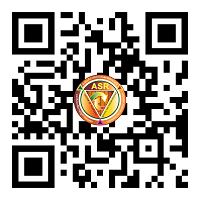 โทร ๐-๕๕๗๐-๖๕๙๕ หรือ ๐-๕๕๗๐-๖๕๕๕ ต่อ ๗๙๐๗โทรสาร ๐-๕๕๗๐-๖๕๙๕http://asl.kpru.ac.th/